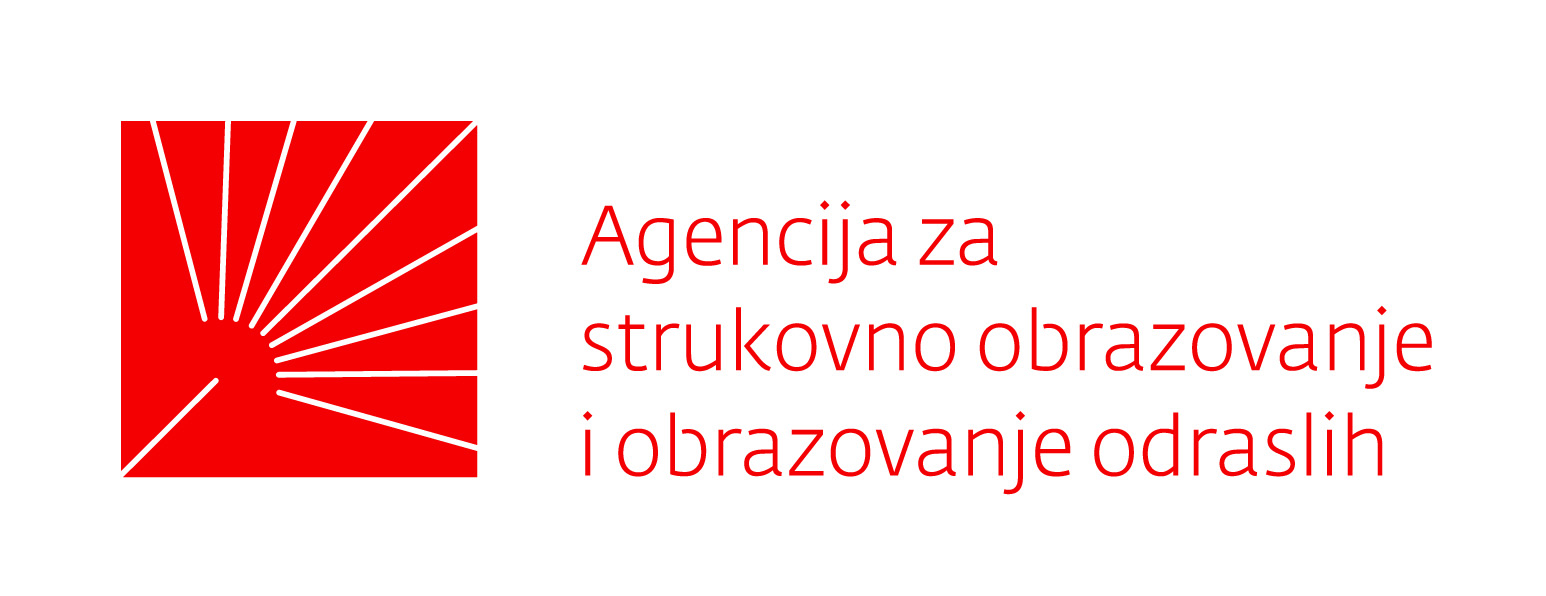 Molimo Vas da ispunjeni obrazac prijave dostavite Agenciji za strukovno obrazovanje i obrazovanje odraslih na e-adresu: predavaci-dsn@asoo.hr najkasnije do 1. lipnja 2021. godine. OPĆE INFORMACIJE O PREDAVAČUPRIJAVA TEME1. NASLOV PREDAVANJA / RADIONICE:2. AUTOR PRIJAVLJUJE (molimo označiti):predavanje u trajanju od 90 minutaradionicu u trajanju od 90 minutapredavanje i radionicu u trajanju od 90 minutazajedničko predavanje u trajanju od 60 minuta3. AUTOR PRIJAVLJUJE (molimo označiti):temu za zajednička opća predavanja temu za sektorska predavanja i/ili radionice Ako prijavljuje temu za zajednička opća predavanja molimo označitE tematsko područje:Praktična nastava online - prilika ili prepreka, no u svakom slučaju izazov za nastavnika i učenikaSat i kompas - temeljne kompetencije u menadžmentu Neurolingvističko programiranje u nastaviKomunikacija među generacijamaOd ideje do poslovanjaSuradnja obitelji i školeDetekcija zlouporabe psihoaktivnih tvari - ima li istine u TV-serijalima?Protokoli sigurnosti u školiAko prijavljuje temu za sektorska predavanja i radionice molimo označiti SEKTOR I tematsko područje:SAŽETAK PREDAVANJA / RADIONICENAPOMENEMolimo Vas da detaljno pročitate i popunite sve tražene podatke kako bi Vaša prijava bila potpuna.Organizatori zadržavaju pravo izmjene programa. Hvala na razumijevanju.CHECK LISTAMolimo označite: Ispunio/la sam sve potrebne podatke. Prijavi sam priložio/la svoj Europass životopis u PDF formatu koji ne prelazi više od tri (3) stranice i iz kojega je jasno vidljivo moje profesionalno iskustvo u području u kojem se prijavljuje tema te iskustvo u održavanju predavanja i/ili radionica Prijavi sam priložio/la Pen profile (kratki životopis) s najvažnijim informacijama o sebi te svojom fotografijom  u Word formatu Prijavi sam priložio/la kopiju sažetka predavanja/radionice iz prijavnog obrasca kao samostalni Word dokument koji će u naslovu sadržavati ime, prezime i titulu predavača, kao i naziv teme.Za sva dodatna pitanja i/ili nejasnoće slobodno se obratite upitom na predavaci-dsn@asoo.hr IME I PREZIMEZVANJE/TITULAKONTAKT BROJ TELEFONA/MOBITELAADRESA ELEKTRONIČKE POŠTEINSTITUCIJA ZAPOSLENJARADNO MJESTOOPIS PROFESIONALNOG ISKUSTVA PREDAVAČA (maksimalno 700 znakova)(molimo upišite naslov Vašeg predavanja/radionice)SEKTORTEMATSKO PODRUČJE (molimo označiti):Poljoprivreda, prehrana i veterinaStrategija razvoja novih proizvoda i ambalažeKirurgija u veterinarstvuMenadžment u zadrugarstvuŠumarstvo, prerada i obrada drvaTrendovi u dizajnu namještaja i interijeraVođenje edukativne šetnje i šumske radioniceDrvo i drvni proizvodi u europskoj politici okolišaGeologija, rudarstvo, nafta i kemijska tehnologijaUmjetna sladilaBakterijeRazmisli – informiraj - reciklirajTekstil i kožaTemeljne značajke modne industrijeMogućnost razvoja hrvatskog modnog identitetaGrafička tehnologija i audiovizualna tehnologijaTrendovi u web dizajnu 2021.Pokretna grafikaTipografija u medijskom sadržajuStrojarstvo, brodogradnja i metalurgijaPrimjena novih tehnologija u auto industrijiHumanitarni aspekt praktične nastave – primjer dobre prakseIzvođenje praktične nastave instalatera u virtualnom okruženjuElektrotehnika i računalstvoIntegrirani baterijski sustavi za električna vozilaIzvedba socijalno osviještenog praktičnog radaGraditeljstvo i geodezijaSanacija interijera nakon potresaGrađevine nakon potresa – novo ili obnovaPomaci i deformacije - monitoring Ekonomija, trgovina i poslovna administracijaUspješno poduzetništvo u kriziMarketing (digitalni, zeleni, gerila, influencer)Utjecaj pandemije COVID19 na radne odnose i radno pravoPotrošač na digitalnom tržištuTurizam i ugostiteljstvoSinergija kuhinje i baraTrendovi u turizmu u doba pandemijePromet i logistikaPrijevoz teretaEkologija u prometu i otpremništvuZdravstvo i socijalna skrbIzazovi preventivne medicineEkotoksikologijaOsobne, usluge zaštite i druge uslugeKazališna i filmska šminkaOslikavanje zidova - urbana kultura u sobiNanotehnologija - primjena u proizvodimaAvangarda u modernom frizerstvu (Molimo napišite sažetak Vašeg predavanja/radionice u niže predviđeni prostor. Sažetak mora biti napisan na minimalno dvije kartice teksta u tekstualnom obliku te mora imati jasan misaoni hod - uvod, problematiku, moguća rješenja).